Group Banquet Picture 2016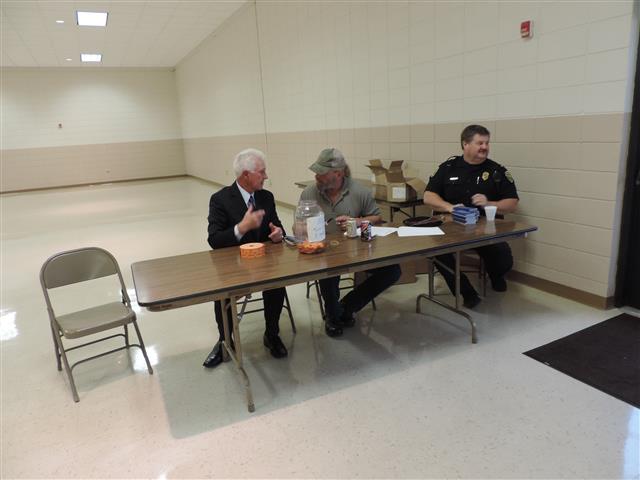  Boardman's Officer McDonnell Makes Sure That Ljubo and Mike Hand Out the Calender Books Fairly!Award Recipients for 2016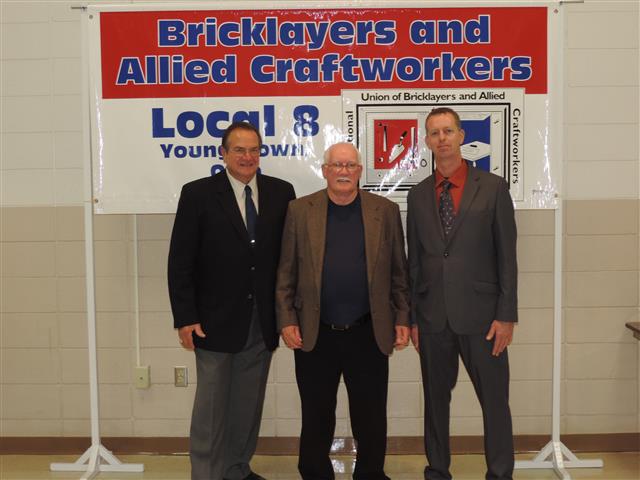 President Kurtz, - 25 Year Recipients: Frank Porter, Eric Patterson, Richard Hidasy - Field Rep. Brian Collier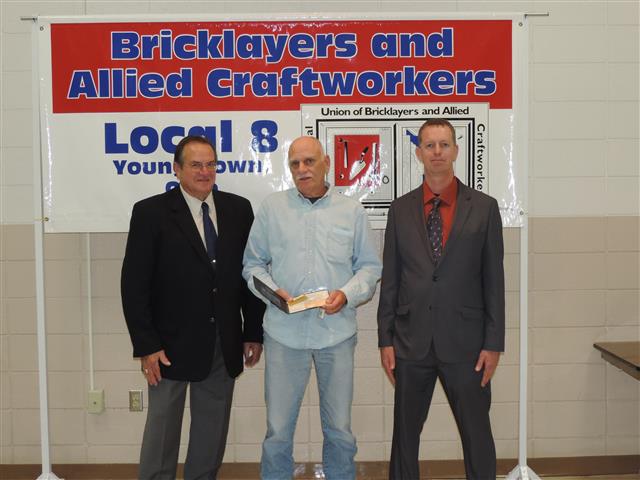 President Kurtz - Fifty Year Recipient: Roger Mincks - Field Representative Brian Collier